         февраля 2022 г. № _____         На № _______ от _________                                        Организационный отдел                                                                                    Администрации Главы             Республики Марий ЭлПланосновных мероприятий Администрации Звениговского муниципального района
на март 2022 года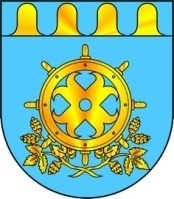 МАРИЙ ЭЛ РЕСПУБЛИКЫН ЗВЕНИГОВО МУНИЦИПАЛ РАЙОНЫН АДМИНИСТРАЦИЙЖЕ МАРИЙ ЭЛ РЕСПУБЛИКЫН ЗВЕНИГОВО МУНИЦИПАЛ РАЙОНЫН АДМИНИСТРАЦИЙЖЕ АДМИНИСТРАЦИЯ ЗВЕНИГОВСКОГО МУНИЦИПАЛЬНОГО РАЙОНАРЕСПУБЛИКИ МАРИЙ ЭЛЛенина ур., 39 п., Звенигово ола,Марий Эл Республика, 425060ул. Ленина, д. 39, г. Звенигово,Республика Марий Эл, 425060тел./факс: (8-245) 7-17-55, 7-33-70, e-mail: adzven@rambler.ru, zvenigov@chaos.gov.mari.run, ИНН/КПП/1203001273/120301001тел./факс: (8-245) 7-17-55, 7-33-70, e-mail: adzven@rambler.ru, zvenigov@chaos.gov.mari.run, ИНН/КПП/1203001273/120301001тел./факс: (8-245) 7-17-55, 7-33-70, e-mail: adzven@rambler.ru, zvenigov@chaos.gov.mari.run, ИНН/КПП/1203001273/120301001тел./факс: (8-245) 7-17-55, 7-33-70, e-mail: adzven@rambler.ru, zvenigov@chaos.gov.mari.run, ИНН/КПП/1203001273/120301001«Согласовано»Глава АдминистрацииЗвениговского муниципального района                     В.Е. Геронтьев№ п/п№ п/пНаименование мероприятийДата проведенияДата проведенияОтветственные  за  проведениеОтветственные  за  проведениеСовет глав Администраций городских и сельских поселений района по текущим вопросам01.03.202210.00 час.01.03.202210.00 час.Отдел организационной работы и делопроизводстваОтдел организационной работы и делопроизводстваСовещание главы Администрации района с заместителями главы Администрации и руководителями отделов Администрации района.01,14, 21, 28марта09.15 час. 01,14, 21, 28марта09.15 час. Отдел организационной работы и делопроизводстваОтдел организационной работы и делопроизводстваСовещание главы Администрации района с руководителями федеральных и республиканских органов исполнительной власти01,14, 21, 28марта09.15 час.01,14, 21, 28марта09.15 час.Отдел организационной работы и делопроизводстваОтдел организационной работы и делопроизводстваЗаочный районный конкурс «Домовой воробей – птица 2022 года» (МОУ «Кокшамарская СОШ»)01.03.202201.03.2022Отдел образованияОтдел образованияДень депутата01.03.202201.03.2022Собрание депутатов Звениговского муниципального районаСобрание депутатов Звениговского муниципального районаМероприятия, посвященные Всемирному дню борьбы с наркоманией:Акция «Наркостоп» (МБУК «Суслонгерский ЦДиК»)Тематическая программа «Я выбираю жизнь» (МБУК «Шимшургинский ЦДиК)Круглый стол «Если вдруг постучалась беда» (МБУК «Кокшамарский ЦДиК)Час размышлений «Уж сколько их упало в эту бездну…» (МБУК «Звениговская межпоселенческая библиотека»)Информационная беседа «Живи на яркой стороне» (МБУК «Исменецкий ЦДиК»)01.03.202211.00 час.01.03.202213.00 час.01.03.202214.00 час.01.03.202214.00 час.01.03.202215.00 час.01.03.202211.00 час.01.03.202213.00 час.01.03.202214.00 час.01.03.202214.00 час.01.03.202215.00 час.Отдел культурыОтдел культурыКубок района по хоккею с шайбой среди мужских команд (г. Звенигово, пгт. Красногорский, п. Мочалище, п. Шелангер)01.03.2022-07.03.202201.03.2022-07.03.2022Сектор ФиССектор ФиСУчастие во Всероссийском проекте «Вышитая карта России» (МБУК «Звениговский дом народных умельцев»)01.03.2022-15.03.202201.03.2022-15.03.2022Отдел культурыОтдел культурыРайонный муниципальный тур «Живая классика»01.03.2022-20.03.202201.03.2022-20.03.2022Отдел образованияОтдел образованияВсероссийский полиатлон – мониторинг (оценка индивидуальных результатов по предметам (1-10 классы)03.03.202203.03.2022Отдел образованияОтдел образованияРеспубликанский дистанционный семинар «Гражданско-патриотическое воспитание, как один из важнейших аспектов образовательной программы ДОУ и  школы» (МОУ «Суслонгерская СОШ)03.03.202203.03.2022Отдел образованияОтдел образованияМероприятия, посвященные празднованию Широкой Масленицы:Музейно-образовательная программа «Прощай, Масленица!» (МБУК «Звениговский районный краеведческий музей»)Театрализованная программа «Широкая Масленица» (МБУК «Красногорский ЦДиК», центральная площадь рынка)Театрализованная игровая программа «Широкая Масленица» (МБУК «Звениговский РЦДиК «МЕЧТА», площадь г. Звенигово)Развлекательная программа «Ох, уж эта Масленица» (МБУК «Суслонгерский ЦДиК»)Театрализованное представление «Масленица – кривошейка» (площадь МБУК «Красноярский ЦДиК»)Народное гуляние «Проводы Масленицы» (улица с. Кужмара, МБУК «Кужмарский ЦДиК»)Народное гуляние «Широкая Масленица» (стадион д. Кокшамары, МБУК «Кокшамарский ЦДиК»)03.03.202210.00 час.06.03.202210.00 час.06.03.202211.00 час.06.03.202211.00 час.06.03.202211.00 час.06.03.202211.00 час.06.03.202211.00 час.03.03.202210.00 час.06.03.202210.00 час.06.03.202211.00 час.06.03.202211.00 час.06.03.202211.00 час.06.03.202211.00 час.06.03.202211.00 час.Отдел культурыОтдел культурыЗаседание межведомственной рабочей группы по обеспечению безаварийного пропуска паводковых вод на территории Звениговского района при комиссии по предупреждению и ликвидации чрезвычайных ситуаций и обеспечению пожарной безопасности администрации Звениговского муниципального района04.03.202204.03.2022Сектор ГО ЧС и МПСектор ГО ЧС и МПСведения о работе автобусов по маршрутам регулярных перевозок04.03.202204.03.2022Отдел жилищно-коммунального хозяйстваОтдел жилищно-коммунального хозяйстваМероприятия, посвященныеМеждународному женскому Дню 8-е Марта:Праздничный концерт «На крыльях счастья» (МБУК «Звениговский РЦДиК «МЕЧТА»)Праздничный концерт «За милых дам!» (МБУК «Красногорский ЦДиК»)Мастер-класс «Секреты визажиста» (МБУК «Звениговский районный краеведческий музей»)Праздничный концерт «Самым добрым, любимым» (МБУК «Шимшургинский ЦДиК»)Концертная программа «Дарите женщинам цветы!» (МБУК «Суслонгерский ЦДиК»)Онлайн концерт «Для самых прекрасных и дорогих» (МБУК «Исменецкий ЦДиК»)Праздничный концерт «Мир цветов» (МБУК «Кужмарский ЦДиК»)04.03.202217.30 час.04.03.202218.00 час.05.03.202214.00 час.05.03.202218.00 час.07.03.202213.00 час.07.03.202217.00 час.07.03.202218.00 час.04.03.202217.30 час.04.03.202218.00 час.05.03.202214.00 час.05.03.202218.00 час.07.03.202213.00 час.07.03.202217.00 час.07.03.202218.00 час.Отдел культурыОтдел культурыЧемпионат района по шорт-треку (п. Мочалище)05.03.202205.03.2022Сектор ФиССектор ФиСЗаседание клуба по изучению марийской культуры и языка (МБУК «Звениговская межпоселенческая библиотека»)06.03.202206.03.2022Отдел образованияОтдел образованияРайонный турнир по хоккею среди юношеских команд (п. Мочалище)06.03.202206.03.2022Сектор ФиССектор ФиСОткрытое первенство Звениговской СШОР по биатлону (г. Звенигово)08.03.202208.03.2022Сектор ФиССектор ФиСАнализ начислений, поступлений и собираемости платежей населения за жилищно-коммунальные услуги по срокам оплаты09.03.202209.03.2022Отдел жилищно-коммунального хозяйстваОтдел жилищно-коммунального хозяйстваЗаседание Административной комиссии09, 14, 21 марта15.00 час.09, 14, 21 марта15.00 час.Заместитель главы Администрации (по социальным вопросам)Заместитель главы Администрации (по социальным вопросам)Мониторинг о ходе и результатах осуществления мероприятий по энергосбережению и повышению энергетической эффективности в жилищном фонде10.03.202210.03.2022Отдел жилищно-коммунального хозяйстваОтдел жилищно-коммунального хозяйстваРайонный конкурс «Юный интеллектуал»10.03.202210.03.2022Отдел образованияОтдел образованияРайонный конкурс «Воспитатель года – 2022»10.03.2022-18.03.202210.03.2022-18.03.2022Отдел образованияОтдел образованияЗаседание комиссии по делам несовершеннолетних и защите их прав10.03.2022,24.03.202210.03.2022,24.03.2022Консультант комиссии по делам несовершеннолетнихКонсультант комиссии по делам несовершеннолетнихМарий кас «Чечен мари удырамаш» (МБУК «Звениговский РЦДиК «МЕЧТА»)11.03.202218.00 час.11.03.202218.00 час.Отдел культурыОтдел культурыПервенство Звениговского района по зимнему многоборью ГТО (г. Звенигово)11.03.202211.03.2022Сектор ФиССектор ФиСЗакрытие зимнего спортивного сезона: лыжные гонки, биатлон, хоккей, шорт-трек, зимний полиатлон (г. Звенигово, пгт. Красногорский, п. Мочалище, п. Шелангер)12.03.202212.03.2022Сектор ФиССектор ФиСЧемпионат района по баскетболу среди мужских команд13.03.202213.03.2022Сектор ФиССектор ФиСМониторинг изменения размера платы граждан за ЖКУ, связанного с установленными тарифами для населения и нормативами потребления коммунальных услуг в разрезе ОКК и муниципальных образований района в 2022 году15.03.202215.03.2022Отдел жилищно-коммунального хозяйстваОтдел жилищно-коммунального хозяйстваСоставление топливно-финансового баланса за февраль 2022 года15.03.202215.03.2022Отдел экономикиОтдел экономикиУчастие в командно-штабном учении с органами управления, силами гражданской обороны и ТП РСЧС на тему: «Действия органов управления, сил и средств районного звена ТП РСЧС Республики Марий Эл при угрозе и возникновении чрезвычайных ситуаций природного и техногенного характера. Действия органов управления и сил гражданской обороны при переводе на работу в условиях военного времени»15.03.2022-16.03.202215.03.2022-16.03.2022Заместитель главы Администрации (по социальным вопросам)Заместитель главы Администрации (по социальным вопросам)Техническая проверка муниципальной системы оповещения Звениговского муниципального района16.03.202216.03.2022Сектор ГО ЧС и МПСектор ГО ЧС и МПТренировка с оперативным штабом ликвидации ЧС и оперативной группой в районе ЧС16.03.202216.03.2022Сектор ГО ЧС и МПСектор ГО ЧС и МПКоллегия при главе Администрации Звениговского муниципального района:О работе отдела по управлению муниципальным имуществом и земельными ресурсами17.03.2022 17.03.2022 Заместитель главы Администрации (по экономическому развитию территории)Заместитель главы Администрации (по экономическому развитию территории)Региональная научно-практическая конференция педагогов и обучающихся «Патриотическое воспитание: опыт и перспективы» (МУ ДО «Звениговский центр детского творчества»)18.03.202218.03.2022Отдел образованияОтдел образованияПервенство района по армспорту среди учащихся (г. Звенигово)18.03.202218.03.2022Сектор ФиССектор ФиСТематическая программа «Известный и неизвестный Крым» (МБУК «Красногорский ЦДиК»)18.03.202215.00 час.18.03.202215.00 час.Отдел культурыОтдел культурыОсуществление мониторинга социально-экономических и производственных показателей деятельности сельскохозяйственных предприятий18.03.2022-22.03.202218.03.2022-22.03.2022Сектор развития сельскохозяйственного производстваСектор развития сельскохозяйственного производстваМониторинг состояния кредиторской задолженности организаций, осуществляющих управление МКД и ресурсоснабжающими организациями по оплате ТЭР18.03.202218.03.2022Отдел жилищно-коммунального хозяйстваОтдел жилищно-коммунального хозяйстваПервенство района по волейболу среди  смешанных команд (г. Звенигово, МАУ ДО «СОК «Жемчужина»)19.03.202219.03.2022Сектор ФиССектор ФиСРайонный конкурс детской эстрадной песни «Звонкая капель» (МБУК «Звениговский РЦДиК «МЕЧТА»)19.03.202211.00 час.19.03.202211.00 час.Отдел культурыОтдел культурыСоставление прогноза топливно-финансового баланса на апрель 2022 года25.03.202225.03.2022Отдел экономикиОтдел экономикиМониторинг просроченной задолженности ресурсоснабжающих организаций перед поставщиками ТЭР25.03.202225.03.2022Отдел жилищно-коммунального хозяйстваОтдел жилищно-коммунального хозяйстваМероприятия, посвященные Дню работников культуры:Конкурсная программа «По таланту и успеху» (МБУК «Исменецкий ЦДиК»)Праздничная программа «Парад талантов» (МБУК «Звениговский РЦДиК «МЕЧТА»)25.03.202215.00 час.25.03.202218.00 час25.03.202215.00 час.25.03.202218.00 часОтдел культурыОтдел культурыРегиональный семинар – практикум для педагогов «Школа социального проектирования» (МУ ДО «Звениговский центр детского творчества»)26.03.202226.03.2022Отдел образованияОтдел образованияЧемпионат района по армспорту (МАУ ДО «СОК «Жемчужина»26.03.202226.03.2022Сектор ФиССектор ФиСОткрытый чемпионат Звениговского района по мини-лапте (г. Звенигово, МАУ ДО «СОК «Жемчужина»)27.03.202227.03.2022Сектор ФиССектор ФиСРайонный конкурс, посвященный творчеству И.К. Чуковского (МДОУ «Суслонгерский детский сад «Аленушка»)29.03.202229.03.2022Отдел образованияОтдел образованияЗаседание эвакуационной комиссии Звениговского муниципального района29.03.202215.30 час.29.03.202215.30 час.Заместитель главы Администрации (по социальным вопросам)Заместитель главы Администрации (по социальным вопросам)Заседание рабочей группы по обеспечению безопасности электроснабжения на территории Звениговского муниципального района29.03.202229.03.2022Сектор ГО ЧС и МПСектор ГО ЧС и МПКонтроль и оказание консультативной помощи по вопросам программы «Формирование комфортной городской среды»в течение месяцав течение месяцаОтдел капитального строительства и архитектурыОтдел капитального строительства и архитектурыПодготовка проектов разрешений на строительство объектов (по мере поступления заявлений и сбора документации)в течение месяцав течение месяцаОтдел капитального строительства и архитектурыОтдел капитального строительства и архитектурыПодготовка проектов разрешений на ввод объекта в эксплуатацию (по мере поступления заявлений и сбора документации)в течение месяцав течение месяцаОтдел капитального строительства и архитектурыОтдел капитального строительства и архитектурыУчастие в комиссиях городских и сельских поселений по обследованию зданий и сооружений (по мере поступления заявлений)в течение месяцав течение месяцаОтдел капитального строительства и архитектурыОтдел капитального строительства и архитектурыПодготовка проектно-сметной документации по объектам капитального строительства на 2020-2024 гг.в течение месяцав течение месяцаОтдел капитального строительства и архитектурыОтдел капитального строительства и архитектурыКонтроль разработки проектов планировки и проектов межевания городских и сельских поселений Звениговского муниципального районав течение месяцав течение месяцаОтдел капитального строительства и архитектурыОтдел капитального строительства и архитектурыПрием документов для заключения договоров аренды и купли - продажи земельных участков и объектов недвижимого имущества, перераспределения земельных участков, для утверждения схем расположения земельных участков на кадастровом плане территориив течение месяцав течение месяцаОтдел по управлению муниципальным имуществом и земельными ресурсамиОтдел по управлению муниципальным имуществом и земельными ресурсамиРегистрация права собственности  Звениговского муниципального района РМЭ на земельные участки и объекты недвижимого имущества районав течение месяцав течение месяцаОтдел по управлению муниципальным имуществом и земельными ресурсамиОтдел по управлению муниципальным имуществом и земельными ресурсамиРазъяснительная работа с физическими и юридическими лицами по вопросам предоставления земельных участковв течение месяцав течение месяцаОтдел по управлению муниципальным имуществом и земельными ресурсамиОтдел по управлению муниципальным имуществом и земельными ресурсамиПрием заявлений о намерении участвовать в аукционах по продаже и на право заключения договоров аренды земельных участковв течение месяцав течение месяцаОтдел по управлению муниципальным имуществом и земельными ресурсамиОтдел по управлению муниципальным имуществом и земельными ресурсамиПостановка на кадастровый учет, внесение изменений и снятие с учета земельных участковв течение месяцав течение месяцаОтдел по управлению муниципальным имуществом и земельными ресурсамиОтдел по управлению муниципальным имуществом и земельными ресурсамиМониторинг по передаче ТП, ЛЭП и сетей газоснабжения предприятиям коммунального комплексав течение месяцав течение месяцаОтдел жилищно-коммунального хозяйстваОтдел жилищно-коммунального хозяйстваПереселение граждан из аварийного жилищного фонда 2019-2025 годы в течение месяцав течение месяцаОтдел жилищно-коммунального хозяйстваОтдел жилищно-коммунального хозяйстваМониторинг работы с должниками по оплате  ЖКУв течение месяцав течение месяцаОтдел жилищно-коммунального хозяйстваОтдел жилищно-коммунального хозяйстваРазъяснительная работа с руководителями предприятий, индивидуальными предпринимателями, поселениями по созданию условий для привлечения инвестиций на территории Звениговского  районав течение месяцав течение месяцаОтдел экономикиОтдел экономикиПодготовка документации и размещение на сайте информации о закупке продукции (товаров, работ, услуг)в течение месяцав течение месяцаОтдел экономикиОтдел экономикиОрганизация работы и контроль деятельности ЕДДС района и объектов экономикив течение месяцав течение месяцаСектор ГО ЧС и МПСектор ГО ЧС и МПМониторинг приобретения сельхозтоваропроизводителями семян, удобрений, средств защиты растенийв течение месяцав течение месяцаСектор развития сельскохозяйственного производстваСектор развития сельскохозяйственного производстваОказание консультаций для участия в конкурсном отборе претендентов на получении грантов на поддержку начинающих фермеровв течение месяцав течение месяцаСектор развития сельскохозяйственного производстваСектор развития сельскохозяйственного производстваВыставка «Капово царство Павла Николаева» мастера по обработке капа и сувеляв течение месяцав течение месяцаОтдел культурыОтдел культурыМониторинг инвестиционных проектов, реализуемых на территории районав течение месяцав течение месяцаОтдел экономикиОтдел экономикиМониторинг деятельности предприятий промышленности, торговли, лесопереработкив течение месяцав течение месяцаОтдел экономикиОтдел экономикиРуководитель отдела организационной работы и делопроизводства Администрации Звениговского муниципального районаРуководитель отдела организационной работы и делопроизводства Администрации Звениговского муниципального районаРуководитель отдела организационной работы и делопроизводства Администрации Звениговского муниципального районаН.В. МолотоваН.В. Молотова